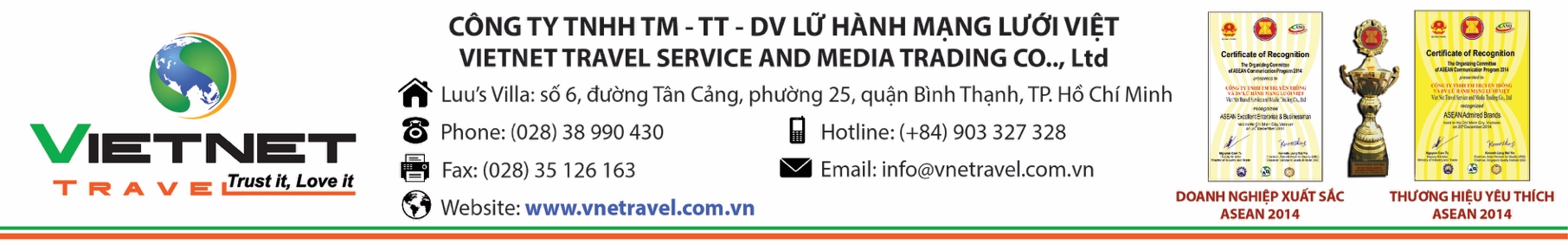 CHƯƠNG TRÌNH DU LỊCH SẮC THU TRÊN TUYẾN ĐƯỜNG VÀNG – JAPAN TOKYO – PHÚ SĨ – NAGOYA – KYOTO – OSAKA 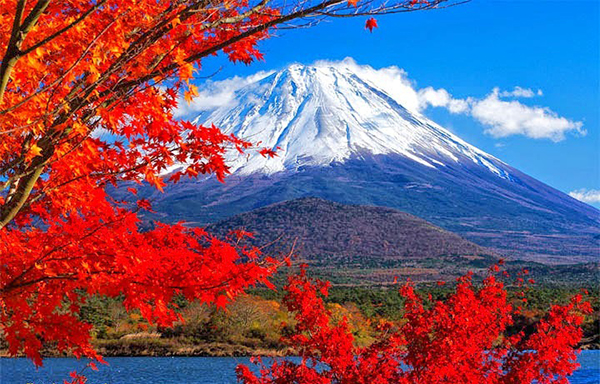 Thời gian: 6 ngày 5 đêm.NGÀY 1: TP.HCMTOKYO 22:05: Quý khách tập trung, xe đưa quý khách ra sân bay quốc tế Tân Sơn Nhất, HDV VIETNET TRAVEL hướng dẫn Quý khách làm thủ tục đáp chuyến bay khởi hành đi Japan lúc 00:05 tới sân bay quốc tế Narita – Tokyo.Nghỉ ngơi trên máy bay.NGÀY 02: NARITA – TOKYO (Ăn sáng, trưa, tối)06:00: Đến sân bay Narita lúc 08:00, xe đưa đoàn đi tham quan đến thành phố nhộn nhịp nhất Châu Á - Tokyo:Chùa Asakusa nổi tiếng nhất Nhật Bản: ngồi chùa cổ nhất Tokyo, được xây dựng từ năm 645. Bên ngoài là con đường Nakamise dài hơn 200m bày bán đủ loại quà vặt cùng đồ lưu niệm thủ công truyền thống Nhật Bản.Tòa tháp truyền hình Tokyo Skytree: ngắm nhìn tòa tháp cao nhất nước Nhật bên cạnh bờ sông Sumida thơ mộng.Trưa: Dùng bữa trưa tại nhà hàng địa phương.Công viên Shinjuki Gyoen: Công viên lớn và nổi tiếng nhất Tokyo, địa điểm đẹp nhất để ngắm lá đỏ tại Tokyo với những tán rực sắc vàng đỏ soi bóng bên những hồ nước cùng những tiểu cảnh bosai đậm chất Nhật Bản.Hoàng cung Nhật Bản: nơi sinh sống và làm việc của Nhật Hoàng, hàng năm chỉ mở cửa 2 lần để đón tiếp dân chúng.Khu phố Akihabara: trải nghiệm văn hóa anime và cosplay đặc sắc của xứ sở Phù Tang. Tối: Đoàn ăn tối tại Japanese set (bò Nhật), sau đó nhận phòng khách sạn và nghỉ ngơi.NGÀY 03: TOKYO - HAKONE (Ăn sáng, trưa, tối)Sáng: Quý khách dùng bữa sáng tại khách sạn. Xe đưa đoàn di chuyển đến khu vực núi Phú Sĩ tham quan:Núi Phú Sĩ: ngọn núi cao nhất Nhật Bản so với mực nước biển là 3776 mét và cũng là biểu tượng nổi tiếng của quốc gia này. Đây là danh lam thắng cảnh, di tích lịch sử và đã được công nhận là di sản văn hóa thế giới. Xe sẽ đưa quý khách lên trạm thứ 5 với độ cao 2.300m nếu thời tiết cho phép.Trưa: Quý khách dùng bữa (set kiểu Nhật) tại nhà hàng địa phương.Làng cổ Oshino Hakkai: ngôi làng cổ nằm yên bình dưới chân núi Phú Sĩ. Cho đến ngày nay, những ngôi nhà ở làng Oshimo Hakki vẫn mang nét kiến trúc truyền thống Nhật Bản xa xưa.Gotemba Outlet: thỏa sức mua sắm hàng hiệu giá rẻ, một trong những khu Outlet lớn nhất Nhật Bản, tự hào là có nhiều shop cao cấp nhất ở Nhật. Ở đây có nhiều sản phẩm từ các thương hiệu nổi tiếng như Chloe, Coach,…cho đến các sản phẩm thể thao như Adidas, Nike… các mặt hàng đồ gia dụng như Bodum, Le Creuset… Tối: Ăn tại khách sạn (Buffet) và nhận phòng khách sạn Quý khách trải nghiệm cảm giác tắm Onsen: Liệu pháp trị liệu thư giãn bằng sưới nước khoáng của người Nhật tại khách sạn.NGÀY 04: HAKONE – NAGOYA – SHIGA (Ăn sáng, trưa, tối)Sáng: Ăn sáng tại khách sạn. Sau đó xe sẽ đưa quý khách di chuyển đến Nagoya:Thung lũng Korankei: một trong những điểm ngắm lá đỏ đẹp nhất tại Nhật Bản, với những tán lá đỏ phủ kính cả vùng đồi núi chạy dọc theo con suối trong vắt, được điểm tô bằng những cây cầu làm lên bức tranh thuần chất Nhật Bản.Trưa: Quý khách dùng bữa (BBQ buffet) tại nhà hàng địa phương.Lâu đài Nagoya: quần thể công viên và lâu đài được bao bọc bởi những bức tường thành cao vút và những hào sâu hút tại nên kiến trúc đặc trưng của những tòa lâu đài Nhật Bản. Đặc biệt một bảo tàng lịch sử phía trên trong lâu đài nơi trưng bày những hiện vật của các bậc vua chúa Nhật Bản sử dụng ngày xưa sẽ giúp du khách hiểu rỏ hơn về văn hóa và lịch sử Nhạt Bản thời Edo. Trong mùa lá đỏ, khung cảnh xung quanh lâu đài được phủ bởi tán lá phong rực rở càng tôn thêm vẻ đẹp của Lâu Đài Nagoya.Tối: Đến Shiga, Quý khách ăn tối Buffet tại khách sạn.NGÀY 05: SHIGA – KYOTO - OSAKA (Ăn sáng, trưa, tối)Sáng: Quý khách ăn sáng tại khách sạn và tham quan:Chùa Thanh Thủy (Kiyomizudera): nổi tiếng với thác nước Otawa chảy từ trên núi phân thành 3 dòng nước nhỏ tượng trưng cho học vấn, trường thọ và tình duyên.Trải nghiệm trà đạo Nhật Bản: khu vực đền Heien Jingu, quý khách tìm hiểu trà đạo Nhật Bản được trải nghiệm pha trà và thưởng thức những tách trà (trà xanh matcha) do mình tự pha. Đặc biệt, quý khách có thể thuê trang phục Kimono cách điệu (Yukata) để mặc và chụp hình cùng cổng đền Nhật Bản. Một trải nghiệm đáng nhớ tại Nhật Bản.Trưa: Quý khách ăn trưa tại Kyoto. Sau đó quý khách tiếp tục tham quan:Cầu Togetsukyo: ngắm lá đỏ tại khu vực Arashiyama, nơi có sông Hozu thơ mộng chảy qua tạo nên khung cảnh tuyệt đẹp. Ngắm lá đỏ tại khu vực gần Togetsukyo: chiêm ngưỡng vẻ đẹp cảnh sắc mùa thu hai bên bờ sông Hozu đẹp rực rở tại khu vực Arashiyama.Rừng tre Sagano: khung cảnh rừng tre bạt ngàn với con đường nhỏ là một trong 3 phong cảnh đẹp được chụp hình nhiều nhất tại Kyoto.Tối: Di chuyển đến Osaka. Quý khách ăn tối tại nhà hàng địa phương và nhận phòng tại Osaka. Nghỉ đêm ở Osaka.NGÀY 06: TOKYO  TP.HCM (Ăn sáng, trưa, ăn tối tự túc)Sáng: Quý khách dùng bữa sáng tại khách sạn và xe đưa đoàn ra sân bay Kansai. 07:30: Xe sẽ đưa đoàn ra sân bay Kansai để trở về TP.HCM (quá cảnh tại sân bay Hanenda, Tokyo)13:40: Quý khách về đến TP.HCM, HDV VIETNET TRAVEL chia tay với quý khách tại sân bay, hẹn gặp lại quý khách những chuyến đi thú vị sắp tới.GIÁ TOUR BAO GỒMVé máy bay khứ hồi Vietjet ( 20kg hành lý ký gửi và 7 kg xách tay) theo chương trình. Khách sạn 3 – 4 sao ( phòng 2 hoặc 3 người) như chương trình. Visa nhập cảnh Nhật Bản. Các bữa ăn theo chương trình. Phí tham quan vào cổng 1 lần theo chương trình. Xe máy lạnh đưa đón tham quan suốt tuyến ( hoạt động tối đa 10 tiếng/ ngày) Hướng dẫn viên theo đoàn từ Việt Nam. Bảo hiểm du lịch toàn cầu suốt tuyến GIÁ TOUR KHÔNG BAO GỒMHộ chiếu còn hạn trên 6 tháng kể từ ngày kết thúc hành trình. - Phụ thu phòng đơn ( khách ở phòng đơn hoặc khách đi lẻ không ghép được phòng với khách khác). - Tiền bồi dưỡng cho Hướng dẫn viên và tài xế ( JPY700/khách/ngày) - Chi phí cá nhân: nước uống, giặt ủi, hành lý quá cước, điện thoại, chụp hình…. - Các chi phí khác không nằm trong mục bao gồm. Hình thúc thanh toán: - Đợt 1: Đặt cọc 15.000.000 đồng/ khách. - Đợt 2: Thanh toán số tiền còn lại trước ngày khởi hành 14 ngày ( không tính thứ bảy, chủ nhật) - Đối với khách đã có visa trừ lại 800.000 đồng/ khách. Điều kiện hủy tour: - Nếu khách hủy tour khách thanh toán các khoản lệ phí hủy tour, hủy vé máy bay theo điều khoản bên dưới: + Ngay sau khi đặt cọc tour và trước ngày khởi hành là 31 ngày làm việc: phí hủy 30% giá tour. + Trước ngày đi 30 – 15 ngày làm việc: phí hủy 50% giá tour. + Trước ngày đi 14 ngày làm việc: phí hủy 100% giá tour. - Nếu hủy chuyến du lịch sau khi Đại sứ quán/ Lãnh sự quán đã cấp visa: công ty du lịch có quyền hủy visa đã có. - Việc hủy chuyến du lịch phải thông báo trực tiếp qua mail và phải được công ty du lịch xác nhận. Việc hủy chuyến du lịch qua điện thoại không được chấp thuận. HỒ SƠ XIN VISA NHẬT BẢN Đối với các đoàn INCENTIVE (công ty bảo lãnh) thì chúng tôi có thể nộp visa với thủ tục đơn giản chỉ gồm hình hộ chiếu (một số trường hợp có thể yêu cầu thêm các hồ sơ chứng minh tài chính hoặc công việc) Với các đoàn khách du lịch thuần túy, ghép đoàn thủ tục visa theo qui định của LSQ Nhật Bản như sau: ĐẶT CỌC:Đặt cọc đợt 1 (Ngay khi đăng ký Tour): 20.000.000 vnđ.Đặt cọc đợt 2 (Trước ngày khởi hành 15 ngày): Hoàn tất 100% còn lại.ĐIỀU KIỆN HỦY TOUR:Phạt 10.000.000 vnđ sau khi đăng ký tour.Phạt 15.000.000 vnđ hủy tour từ 30 ngày – 45 ngày so với ngày khởi hành.Phạt 20.000.000 vnđ hủy tour từ 20 ngày 29 ngày so với ngày khởi hành.Phạt 100% giá tour nếu hủy tour trong vòng 19 ngày so với ngày tour khởi hành.Trường hợp sau khi có Visa mà Quý khách hàng hủy tour thì chúng tôi sẽ tiến hành làm thủ tục hủy Visa hoặc giữ passport của Quý khách hàng đến khi Visa hết hiệu lực.LƯU Ý:Trước khi đăng ký tour du lịch xin Quý khách vui lòng đọc kỹ chương trình, giá tour, các khoản bao gồm cũng như không bao gồm trong chương trình. Trong trường hợp Quý khách không trực tiếp đến đăng ký tour mà do người khác đến đăng ký thì Quý khách vui lòng tìm hiểu kỹ chương trình từ người đăng ký cho mình .Khi tham gia chương trình tour, Quý khách vui lòng mang theo passport (hộ chiếu) còn thời hạn 06 tháng kể từ ngày đi.Do các chuyến bay phụ thuộc vào các hãng hàng không nên trong một số trường hợp giờ bay có thể thay đổi mà không báo trước cho Quý khách.Trong trường hợp không đủ đoàn 15 khách thì 2 bên sẽ thỏa thuận lại giá cho đoàn. Nếu quý khách không đồng ý giá trên, quý khách có thể chuyển sang tour kế tiếp nhưng không quá 02 lần.Nếu Quý khách yêu cầu ở phòng đơn,vui lòng thanh toán thêm tiền phụ thu.Trường hợp chỉ có 01 khách (người lớn) đi với 01 bé (dưới 11 tuổi), Quý khách vui lòng đóng tiền tour cho bé ngủ giường riêngQuý khách dưới 16 tuổi phải có Bố Mẹ hoặc người nhà trên 16 tuổi đi cùng. Trường hợp đi với người nhà phải nộp kèm giấy ủy quyến được chính quyến địa phương xác nhận (do Bố Mẹ ủy quyến dắt đi tour)Quý khách từ 70 tuổi trở lên vui lòng đóng thêm phí bảo hiểm cao cấp (phí thay đổi tùy theo tour).VIETNET TRAVEL không nhận hồ sơ với phụ nữ có thai từ 7 tháng trở lên.Quý khách chỉ mang thẻ xanh (thẻ tạm trú tại nước ngoài) và không có hộ chiếu VN thì không được đăng ký du lịch sang nước thứ ba.Quý khách mang 2 Quốc tịch hoặc Travel document (chưa nhập quốc tịch) vui lòng thông báo với nhân viên bán tour ngay thời điểm đăng ký tour và nộp bản gốc kèm các giấy tờ có liên quan (nếu có)Nếu khách là Việt Kiều hoặc nước ngoài có visa rời phải mang theo lúc đi tour.Trường hợp hủy tour không áp dụng cho các dịp lễ tết.Trong trường hợp bất khả kháng do thời tiết, thiên tai, đình công, bạo động, phá hoại, chiến tranh, dịch bệnh, chuyến bay bị trì hoãn hay bị hủy do thời tiết hoặc do kỹ thuật…..và tour không thể thực hiện tiếp tục được, công ty sẽ hoàn trả lại tiền tour cho quý khách sau khi đã trừ lại các chi phí dịch vụ đã thực hiện như phí làm visa, vé máy bay… và không chịu trách nhiệm bồi thường thêm bất kỳ chi phí nào khác.Thứ tự các điểm tham quan trong chương trình trong một số trường hợp có thể thay đổi tùy theo tình hình thực tế nhưng vẫn đảm bảo đầy đủ các điểm tham quan như lúc đầu.Trường hợp bị Hải Quan Việt Nam từ chối xuất cảnh:Vì lý do nào đó mà Hải Quan Việt Nam từ chối xuất cảnh, Cty chúng tôi sẽ không chịu bất kỳ trách nhiệm nào cũng như không hoàn tiền tour lại cho Quý khách hàng.Trường hợp bị Hải Quan nước sở tại từ chối nhập cảnh:Vì lý do nào đó mà Hải Quan nước sở tại từ chối nhập cảnh, Cty chúng tôi sẽ không chịu bất kỳ trách nhiệm nào cũng như không hoàn tiền tour lại cho Quý khách hàng. Ngoài ra Quý khách hàng phải tự thanh toán các chi phí phát sinh như ăn, nghỉ, mua vé máy bay để quay về lại Việt Nam nếu có. Công ty chúng tôi sẽ hỗ trợ về mặt thủ tục, pháp lý cho Quý khách hàng để quay về Việt Nam theo quy định.Để đảm bảo an toàn tuyệt đối cho khách hàng đối với trường hợp thiên tai, lũ lụt, bão, chiến tranh… xảy ra. Hãng hàng không hủy vé dẫn đến hủy tour:Hủy tour 2 chiều (Hủy tour ở đầu Việt Nam), trước khi tour xuất phát: Cty chúng tôi sẽ làm việc cụ thể với hãng hàng không để có giải pháp tốt nhất cho Quý khách hàng. Đồng thời Cty chúng tôi cũng sẽ liên hệ với các nhà cung ứng dịch vụ có liên quan như: khách sạn, nhà hàng, vận chuyển… xin được hoãn tour hoặc xin hoàn trả các chi phí này. Sau đó Cty chúng tôi sẽ hoàn các chi phí trên cho Quý khách hàng.Hủy tour 1 chiều về (Hủy tour khi Quý khách hàng đang ở nước ngoài). Cty chúng tôi sẽ liên hệ với các hãng hàng không để có giải pháp tốt nhất cho Quý khách hàng. Trong trường hợp này có thể sẽ xảy ra các phát sinh như ăn, nghỉ, vé máy bay mới… Các chi phí này sẽ do Quý khách hàng chịu, Cty chúng tôi sẽ lo các thủ tục & hỗ trợ nhanh nhất, tốt nhất cho Quý khách hàng.Kính chúc một chuyến đi thú vị và bổ ích.Ngày đi: 2019Chuyến đi: SGN-NRTChuyến bay: VJ822Giờ khởi hành: 00:05 – 08:00Ngày về: 2019Chuyến về: KIX-SGNChuyến bay: VJ829Giờ khởi hành: 09:30 – 13:40HÃNG HÀNG KHÔNG VietJets Airline VietJets Airline VietJets Airline GIÁ TOUR HOTEL 3*,4*Để chuẩn bị tốt nhất cho việc xin visa nhập cảnh vào Nhật bản, Quý Khách gửi cho công ty du lịch những hồ sơ như hướng dẫn bên dưới và không muộn hơn 14 ngày trước ngày khởi hành: 1. Cá nhân Để chuẩn bị tốt nhất cho việc xin visa nhập cảnh vào Nhật bản, Quý Khách gửi cho công ty du lịch những hồ sơ như hướng dẫn bên dưới và không muộn hơn 14 ngày trước ngày khởi hành: 1. Cá nhân 1. Hộ chiếu gốc còn giá trị trên 6 tháng tính đến ngày kết thúc chuyến đi. Nếu từng sử dụng hộ chiếu cũ, xin vui lòng photocopy kèm theo. 2. 02 ảnh khổ 4,5 x 4,5 cm nền trắng ( hình chụp không quá 6 tháng) 3. Sao y công chứng giấy CMND hoặc CCCD. 4. Sao y công chứng Sổ hộ khẩu. 5. Sao y công chứng giấy kết hôn nếu vợ chồng đi cùng nhau. 6. Sao y công chứng giấy khai sinh trẻ em dưới 18 tuổi. 1. Hộ chiếu gốc còn giá trị trên 6 tháng tính đến ngày kết thúc chuyến đi. Nếu từng sử dụng hộ chiếu cũ, xin vui lòng photocopy kèm theo. 2. 02 ảnh khổ 4,5 x 4,5 cm nền trắng ( hình chụp không quá 6 tháng) 3. Sao y công chứng giấy CMND hoặc CCCD. 4. Sao y công chứng Sổ hộ khẩu. 5. Sao y công chứng giấy kết hôn nếu vợ chồng đi cùng nhau. 6. Sao y công chứng giấy khai sinh trẻ em dưới 18 tuổi. 2. Công việc Khách hàng là chủ doanh nghiệp Khách hàng là chủ doanh nghiệp Khách hàng là nhân viên 1. Sao y công chứng giấy đăng ký kinh doanh. 2. Báo cáo thuế 3 tháng gần nhất. 3. Sao kê tài khoản ngân hàng 3 tháng gần nhất 1. Sao y công chứng giấy đăng ký kinh doanh. 2. Báo cáo thuế 3 tháng gần nhất. 3. Sao kê tài khoản ngân hàng 3 tháng gần nhất 1.Hợp đồng lao động photocopy đóng dấu treo công ty. 2. Đơn xin nghỉ phép có xác nhận của cấp trên 1.Hợp đồng lao động photocopy đóng dấu treo công ty. 2. Đơn xin nghỉ phép có xác nhận của cấp trên Khách là người hưu trí: sổ hưu hoặc quyết định hưu trí ( sao y trong vòng 3 tháng trở lại) Khách là người hưu trí: sổ hưu hoặc quyết định hưu trí ( sao y trong vòng 3 tháng trở lại) Khách là người hưu trí: sổ hưu hoặc quyết định hưu trí ( sao y trong vòng 3 tháng trở lại) Khách là người hưu trí: sổ hưu hoặc quyết định hưu trí ( sao y trong vòng 3 tháng trở lại) 3.Tài chính 3.Tài chính 1. Xác nhận số dư tài khoản hoặc số dư xổ tiết kiệm với số dư tối thiểu 200.000.000 đồng 2. Sao ý công chứng giấy chứng nhận quyền sử dụng nhà, đất, ô tô, cổ phiếu, hợp đồng thuê nhà…( nếu có) 1. Xác nhận số dư tài khoản hoặc số dư xổ tiết kiệm với số dư tối thiểu 200.000.000 đồng 2. Sao ý công chứng giấy chứng nhận quyền sử dụng nhà, đất, ô tô, cổ phiếu, hợp đồng thuê nhà…( nếu có) 